Fra drøm til virkelighedDrømme: 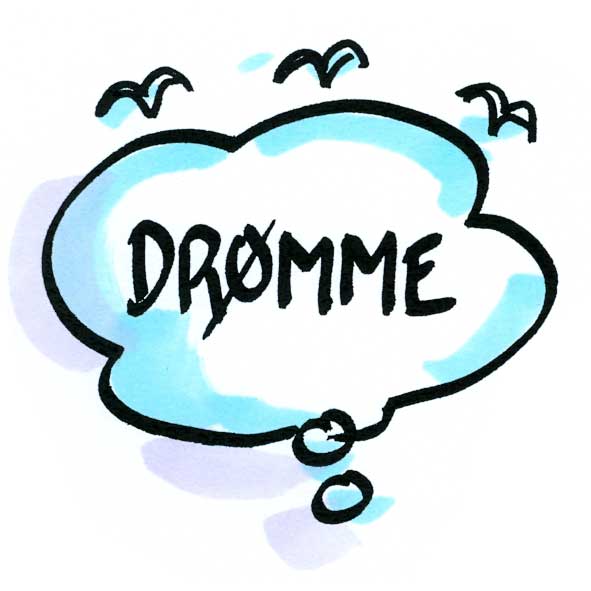 Hindringer: 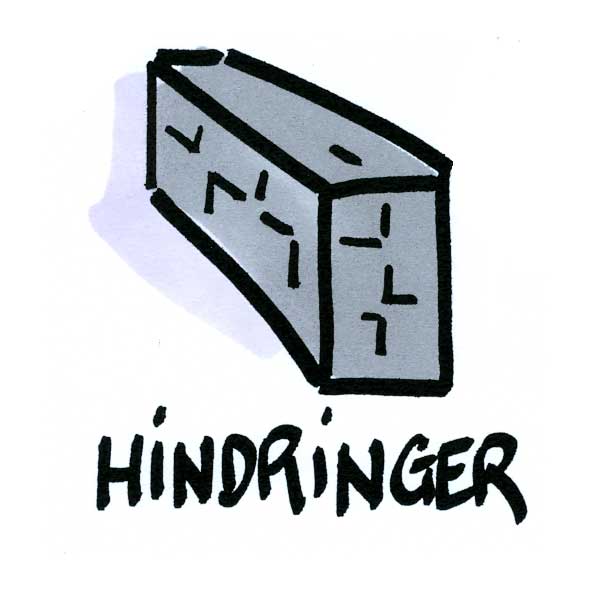 Mål: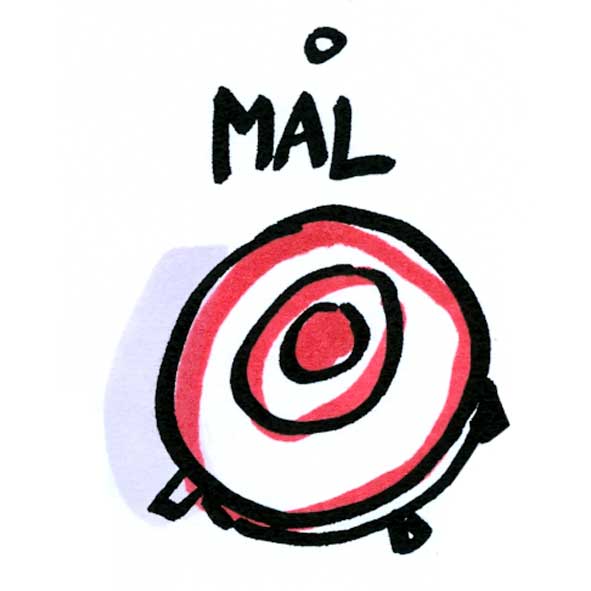 Handlingsplan: 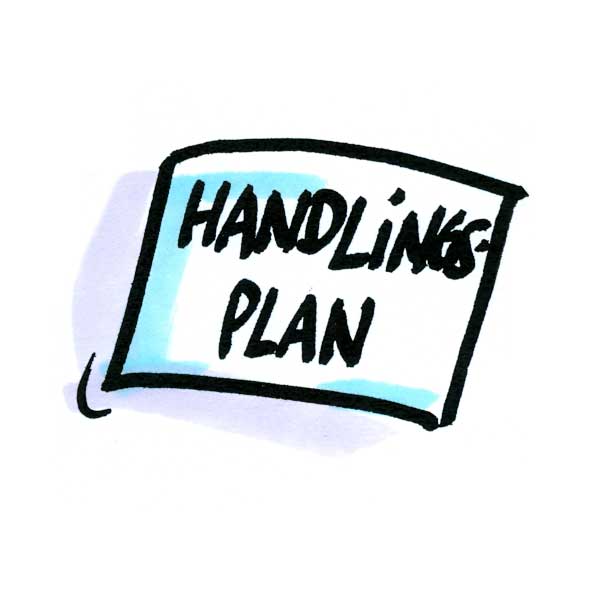 